     Урока русского языка в 4 Г классе по теме «Синонимы, антонимы, омонимы» Учитель: Павлова И. Ю.(УМК «Перспектива»)Тип: повторение изученного материалаЦель: формирование умения опознавать синонимы, антонимы, омонимы.Формирование УУД Предметные результаты усвоения урока:- пользоваться словарём; видеть в тексте синонимы и антонимы, омонимы, подбирать синонимы и антонимы к данным словам, составлять предложения с омонимыми.Метапредметные результаты усвоения урока:Регулятивные УУД:- самостоятельно формулировать тему и цели урока;Познавательные УУД:- пользоваться словарями; строить рассуждения.Коммуникативные УУД:- высказывать и обосновывать свою точку зрения;  договариваться и приходить к общему решению в совместной деятельности;Личностные результаты усвоения урока:- умение чувствовать красоту и выразительность речи, стремиться к совершенствованию собственной речи; интерес к изучению языка;Ресурсы урока: карточки с заданиями, ноутбуки.Ход урокаСЛ №1.Организационный моментЗдравствуйте, ребята. - Проверьте, что рабочее место в порядке.-Нашу встречу хочу начать со стихотворения Лес, точно терем расписной,Лиловый, золотой, багряный,Веселой, пестрою стенойСтоит над светлою поляной.- О каком времени года идёт речь?-Какой вы представили осень?Обратите внимание на нашу картину, на ней тоже изображена осень. Сейчас она незакончена, и от вашей работы будет зависеть, как она преобразится в конце урока.У Вас на партах лежат жетоны (грибы, листья, лучики) за каждый правильный ответ вы будете брать жетон, они нам помогут в конце урока.Если вопросов нет, тогда начинаем наш урок.     II.      Самоопределение к деятельности- Послушайте отрывок из стихотворения И. Токмаковой и найдите в нем слова, близкие по значению.СЛ №2 Зябнет осинка            Дрожит на ветру           Стынет на солнышке           Мерзнет в жару.-Вставьте пропущенную букву, в том месте, где светится огонёк . (проверка) -Какую орфограмму отрабатывали?         (Зябнет, дрожит, стынет, мерзнет)- Кто вспомнит, как в русском языке называются слова, близкие по значению? (Синонимы) (Карточку переворачивать на доске)    - К какой части речи они относятся? ( Глагол)    - Докажите.    -Молодцы. Отгадайте загадку   СЛ №3 Далеко мой стук              Слышится вокруг.              Червякам я враг,              А деревьям друг. -Вставьте пропущенную букву, в том месте, где светится огонёк . (проверка) -Какую орфограмму отрабатывали? (Это дятел. Враг – друг)  Назовите слова, противоположные по значению?- Как называются слова, противоположные по значению? (Антонимы) (Карточку переворачивать на доске)- Какой частью речи являются эти слова? (Имя существительное)- Докажите.- Верно. Отгадайте следующую загадку?      СЛ №4 Из меня берут порою              Реки свой исток.            А в руках твоих открою я любой замок. (Ключ)- Какую особенность слова ключ раскрывает загадка? (Оно имеет два значения)- Есть ли между этими значениями что–то общее? (Нет)- Как называются слова, которые произносятся одинаково, но имеют разные значения? (Омонимы) (Карточку переворачиваю на доске)  - Давайте вместе прочитаем тему урока. (Синонимы. Антонимы. Омонимы) (Карточки открыты на доске).-Какие задачи поставим на урок?       СЛ №5 1.Повторить понятия синонимы, антонимы, омонимы.                   2. Научиться распознавать их в речи                  3. Учиться подбирать к словам синонимы, антонимы.) (задачи открываются на доке) Прочитать!!!III. Работа по теме урока     -Ребята, чтобы решить их предлагаю поработать в ППС и выполнить задание на карточке №1Карточка №1-Прочитайте цель: отработать умения находить синонимы.-Прочитайте задание:  1. Определить синонимический  ряд (знаком +); СЛ №6Хмурая, дождливая, пасмурнаяРанняя, короткая, тёплаяДлинная, поздняя, золотаяКрасивая, очаровательная, великолепнаяГрустная, печальная, тоскливая.- Если задание понятно, желаю успехов при выполнении. Работаем ручкой. - Прочитайте, какие ряды вы отметили. Какой частью речи являются слова? (прилагательными) Докажите.- Какое время года описывают прилагательные?- Ребята, а можно осень назвать щедрой? Почему? Давайте мы к этому слову найдём синонимы. - Откуда мы можем взять эти слова? (сами подобрать или из словаря.)-Каким словарём воспользуемся? (синонимов)- Воспользуемся электронным словарём. (показываю, как пользоваться)- Слово печатаем в начальной форме – м.р.-Прочитайте про себя слова. Какие слова для вас оказались новыми?Вывод: Какое умение отрабатывали?- Какую роль играют синонимы в нашей речи? (можно избежать повторения одного и того же слова, сделать речь точной, выразительной)Работа в группах:-Ребята, а теперь поработаем в группах и выполнить задание на карточке №2Карточка №2Прочитайте цель: закрепить умение находить антонимы в тексте. С каким понятием будем работать?-Прочитайте задание: Найдите антонимы в тексте, подчеркните их, обозначьте орфограмму в этих словах, устно подберите проверочные слова.-Прочитайте текст.Стройный в сентябре лес, в нём рядом весна и осень. Жёлтый лист и зелёная травинка. Тёплое солнце и холодный ветер. Увядание и рассвет. Песни и тишина. Грустно и радостно.При выполнении задания не забывайте про правила работы в группах. (проверка: каждая группа зачитывает пару и называет орфограмму-проверочное слово.)Для чего мы выполняли эту работу? Ребята, сделайте вывод: Какой частью речи могут быть выражены синонимы и антонимы? (разными).- Хорошо, давайте немного отдохнём, все встанем.IV. Физминутка Только в лес мы все зашли,(шагаем)Появились комары.(отмахиваем) Руки вверх – хлопок однойРуки вниз – хлопок другой. Дальше по лесу шагаем,(шагаем)И медведя мы встречаем. Руки за голову кладем И вразвалочку идем. Вдруг мы видим у куста Птенчик выпал из гнезда. Тихо птенчика берем(присаживаемся) И назад в гнездо кладем. Зайчик быстро скачет в поле,Очень весело на воле. Подражаем мы зайчишке, Непоседы – ребятишки.V. Отдохнули? Тогда продолжаем работать. -Вспомните, над какой темой работаем на уроке. Возьмите карточку №3.Работу с это карточкой выполнять будете индивидуально. Карточка №3 Прочитайте. Цель: проверить умение составлять предложения с омонимами. Задание: 1.Определите, в каких значениях употреблены слова.                  2.Запишите предложение с другим значением слова. 1 ряд –лист2 ряд - ручка3 ряд – ключ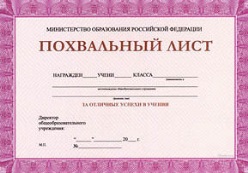 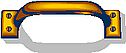 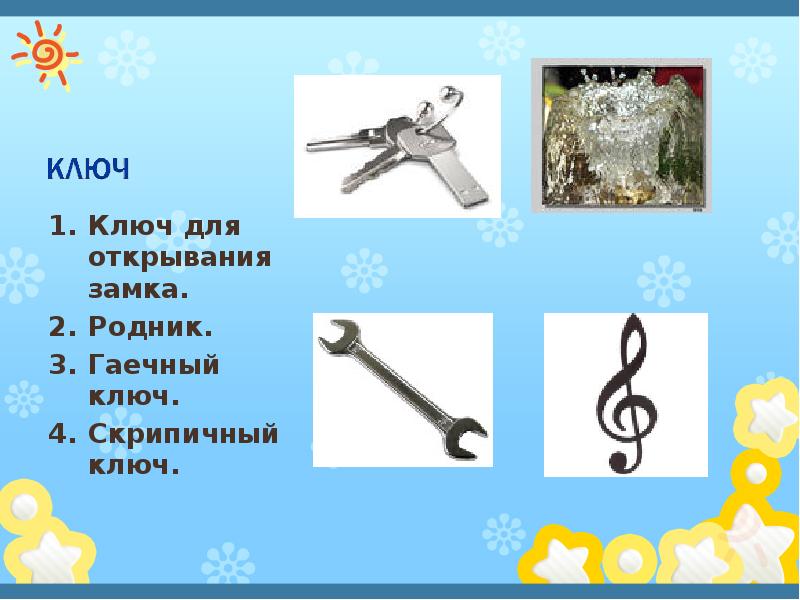 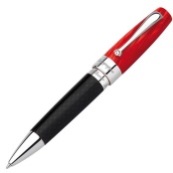 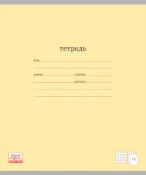 Запишите предложение.______________________________________________________________________________________________________________________________________________________________________________________________________________________________Вывод: - сделайте вывод: Как определить значение омонимов? (по смыслу в предложении).-Хотите узнать что-то новое?НА ДОСКЕ: сл…зал-Обратите внимание на слово, прочитайте его.-Какую гласную нужно вставить? Возникла проблема, давайте попробуем её решить.Достаточно ли знать проверочное слово. (нет)Что ещё нужно знать? Открываю картинки. (в каком значении употребляется)Сделайте вывод: от чего зависит, какую гласную будем писать? (от значения в предложении). Открываю картинки и читаю стихотворениеБарсик с дерева слезалОчень сильно кот усталМимо кухни пробегал Сметану в миске всю слизал.-Такие слова называют омофонами. Давайте вместе проговорим это слово ОМОФОНЫ.       СЛ №7 Это слова, которые звучат одинаково, но пишутся по-разному и имеют разное значение.- Ребята, проделана большая работа и чтобы проверить, умеете ли вы различать, находить синонимы, антонимы, омонимы предлагаю выполнить тест.Тест выполнять будем на компьютере.-Прочитайте цель: проверить знания по теме «Синонимы. Антонимы. Омонимы».VI.  Тест. А. Благодаря мне можно избежать повторения одного и того же слова, сделать речь точной, выразительной1. словарь антонимов2. словарь синонимов3. словарь омонимов4. орфографический словарьБ. Словарь, который поможет подобрать противоположное слово1. синонимов2. антонимов3. толковыйВ. Как называются выделенные слова? сверкнула молния – застегнул молнию.       1. антонимы2. омонимы3. синонимыГ. Укажи лишнее слово в ряду синонимов1. грустно2. тихо3. печально4. тоскливоД. Подбери антоним к слову “говорить”1. молчать2. шептать3. беседовать- По окончанию теста нажмите «проверить».- Покажите зеленый сигнал, если при выполнении теста вы не допустили ни одной ошибки.- Молодцы! Вы справились с заданием на «5»(сигнальные карточки)- Покажите желтый сигнал, если вы допустили 1 – 2 ошибки. (Ошибки проработать, если допустили ошибки.) записать количество детей по каждому цвету.- Вам необходимо еще поработать над этой темой.   Рефлексия. Подведение итога.- Над какой темой сегодня работали на уроке?- Какое умение отрабатывали? СЛ №8  Все ли задачи решили?В начале урока мы говорили о том, что от работы на уроке будет зависеть, как преобразится картина осени. Предлагаю украсить нашу картину, используя набранные жетоны в виде лучиков солнца, листочков, грибов.- Ребята, посмотрите, насколько красочная у нас получилась картина. -Кому понравился урок?-Кто остался доволен своей работай на уроке, поднимите руки.- Я с вами согласна, вы все молодцы, спасибо за работу.